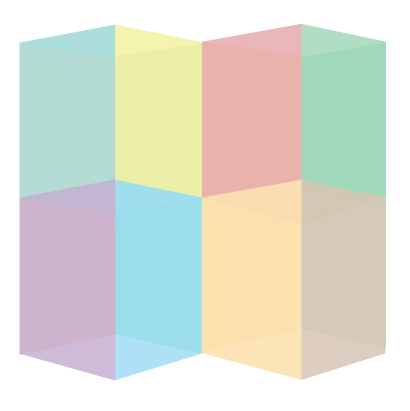 Programm des Studiengangs Museologie der HTW Berlin und des Registrars Deutschland e.V.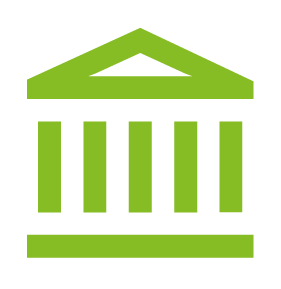 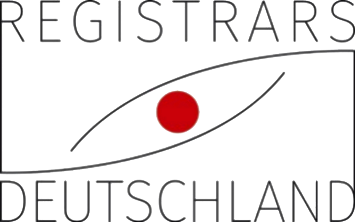 Zertifikat Registrar Voraussetzung: Abgeschlossenes Hochschulstudium in einem museumsrelevanten Studienfach.Statt des Studiums kann eine mehrjährige Tätigkeit im Bereich Sammlung oder Ausstellung anerkannt werden.Dauer/Durchführung: 	Über 4 Monate, Präsenz-/Onlineseminare 
Freitag und Samstag jeweils von 9:00 – 16:00/16:45 Uhr (87 Stunden á 45 min)  Modulanzahl: 		12 Termine im WS 2023/2024Gliederung der Inhalte1. Modul – Freitag, 20.10.2023Kurzexposé: Registrars arbeiten an wichtigen Schnittstellen innerhalb eines Museums oder einer verwandten Organisation. Die Organigramme können unterschiedlich strukturiert sein aber die immer komplexer werdenden Anforderungen an Museen fordern den Regisrars sowohl hohe kommunikative Fähigkeiten als auch Wissen zu den Aufgabengebieten unterschiedlicher Museumsmitarbeiter*innen ab.
Die Forderung nach Wirtschaftlichkeit des Handelns für Registrars elementar. Dazu sind Kenntnisse über moderne, museumsspezifische Managementgrundlagen erforderlich.
Die Aufgabenbereiche der Registrars als Verwalter*innen der Museumssammlungen sind eng mit der Verpflichtung zur Bewahrung der Kulturgüter und mit der Aufgabe, diese dem öffentlichen Publikum zu zeigen, verbunden. Die „Ethischen Richtlinien“ des Internationalen Museumsrates bestimmen den Rahmen. Der Respekt vor allen Menschen und die Einbeziehung ihrer Rechte und Perspektiven bestimmen die aktuelle Debatte.2. Modul – Samstag, 21.10.2023Kurzexposé: Juristisches Basiswissen ist für Registrars, die Verantwortung für hohe kulturelle und monetäre Werte tragen, unerlässlich. Sie erhalten in diesem Modul Kenntnisse über grundlegende gesetzliche Bestimmungen.3. Modul – Freitag, 10.11.2023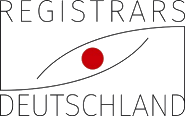 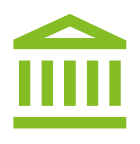 Kurzexposé:Eine der zentralen Aufgaben eines Registrars ist die eigenverantwortliche Bearbeitung des gesamten Leihverkehrs zwischen Museen, Sammlungen, Archiven, Galerien, Bibliotheken und anderen Institutionen. Die Abwicklung des Leihverkehrs erfolgt unter Einhaltung nationaler und internationaler Standards. In diesem Modul werden Ihnen die konkreten Abläufe, beginnend mit der Leihanfrage bis zur unterschriftfertigen Ausfertigung des Leihvertrages, vermittelt. 4. Modul – Samstag, 11.11.2023Kurzexposé: In diesem Modul werden Sie über die Kurierbegleitung, die einen sicheren Transport der Objekte überwachen, und über die Notwendigkeit und die Standards der Zustandsprotokollierung beim Ein- und Ausgang der Objekte informiert.5. Modul – Freitag, 24.11.2023Kurzexposé: Die Anwendung der gesetzlichen Ausschreibungs- und Vergabevorschriften ist für Ausstellungshäuser die mit öffentlichen Geldern wirtschaften zwingend vorgeschrieben und bildet die Basis für eine fundierte Kostenkontrolle. Die gesetzlichen Vorgaben dienen der Einhaltung finanzieller und wirtschaftlicher Rahmenbedingungen und sollen einen fairen Wettbewerb sichern. Im zweiten Teil dieses Moduls wird die formale Abwicklung einer Ausschreibung behandelt. Ohne eine formal korrekte und inhaltlich klare und detaillierte Leistungsbeschreibung ist keine zielführende Ausschreibung möglich.6. Modul – Samstag, 25.11.2023Kurzexposé: Die Dokumentation der Sammlungsobjekte, als eine der Kernaufgaben im Museum, kommt auch im Zusammenhang mit dem Objekthandling beim Leihverkehr zum Tragen – hier werden häufig objektbezogene Daten erhoben und verarbeitet. Im Modul lernen Sie die Grundlagen der Inventarisierung, die Grundzüge relationaler Datenbanken und die wichtigsten Erfassungsstandards kennen. Außerdem werden einschlägige Software-Systeme exemplarisch und mit praktischen Übungen vorgestellt. 7. Modul – Freitag, 08.12.2023Kurzexposé: Die Abwicklung der Transporte von Leihgaben ist eine der zentralen Aufgaben eines Registrar. Neben der Beachtung der Vorgaben der Leihgeber gilt es grundsätzlich, optimale Bedingungen hinsichtlich Verpackung, Wahl des Transportmittels, Sicherheit und Lagerung zu schaffen und die zollrechtlichen Vorgaben einzuhalten.Neben der Vorstellung verschiedener Transportmöglichkeiten und unterschiedlicher Verpackungsarten behandelt dieses Modul die Disposition von Terminen, die Erstellung einer Ablaufplanung für An- und Abtransport, das Handling bei Be- und Entladung und führt in die wesentlichen Zollvorschriften ein.8. Modul – Samstag, 09.12.2023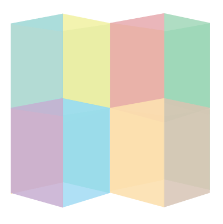 Kurzexposé: Die Provenienzforschung widmet sich der Herkunft von Sammlungsobjekten und ist eine Kernaufgabe der Sammlungsarbeit in Museen und anderen sammlungsführenden Institutionen.  Auch für den Leihverkehr sind Grundkenntnisse der Provenienzforschung/-recherche häufig unverzichtbar. Das Modul bietet daher einen Überblick über den Gegenstand der Provenienzforschung, insbesondere zu NS-verfolgungsbedingt entzogenem Kulturgut. Fallbeispiele und die Vorstellung von Recherchequellen sollen zur Sensibilisierung im Umgang mit Sammlungsobjekten beitragen und den Einstieg in Anfangsrecherchen ermöglichen. Der internationale Leihverkehr der Einrichtungen erfordert die Einhaltung bestimmter Rechtsvorschriften, insbesondere der geltenden Ein- und Ausfuhrbestimmungen. Die entsprechenden Regelungen des Kulturgutschutzgesetzes (KGSG) vom 31. Juli 2016 und die einschlägigen Rechtsvorschriften der EU sollen Ihnen vermittelt werden.9. Modul – Freitag, 12.01.2024Kurzexposé: Die moderne Organisation eines Depots, die u. a. die Arbeit von Sammlungsverwaltern, Restauratoren, Kuratoren, Sicherheitsbeauftragten, technischen Mitarbeitern und Registrars miteinander verbindet, folgt heute weitgehend präzisen Standards, die für Museen entwickelt worden sind. Voraussetzung für die Bewahrung von Kulturgütern sind stimmige, moderne Sicherheitskonzepte, Handlungsempfehlungen für den Notfall und zur Prävention unter Berücksichtigung von technischen, logistischen und personellen Belangen.10. Modul – Samstag, 13.01.2024Kurzexposé: Der Schutz und die langfristige Erhaltung von Kulturgütern zählen zu den Kernaufgaben von sammelnden und ausstellenden Kultureinrichtungen. In diesem Modul werden Ihnen die grundlegenden Prinzipien und Maßnahmen der präventiven Konservierung vermittelt. Mit Beispielen aus der Praxis werden Schadensursachen und mögliche Maßnahmen der Schadensreduzierung erläutert. Nach einer theoretischen Einführung zu adäquatem Verpackungsmaterial und Verpackungsmethoden für die Langzeitlagerung und Transporte werden in einem Praxisblock Möglichkeiten der Objektverpackung geübt.11. Modul – Freitag, 26.01.2024Kurzexposé: Registrars sind maßgeblich an der Planung und Realisierung von Ausstellungen beteiligt. Neben dem Leihverkehr
und der Transportabwicklung umfasst ihre Arbeit dabei verschiedenste Aufgabengebiete wie etwa das
Zeitmanagement, die Koordination interner und externer Partner, die Ablaufplanung von Auf- und Abbau oder die Überwachung der Sicherheitsbedingungen. In diesem Modul machen wir Sie mit den Themenfeldern
Organisationsabläufe, Zeit- und Personalplanung, Gestaltung und Ausstellungsarchitektur, Objektpräsentation
sowie Betreuung von Kunstproduktionen vertraut. Im zweiten Teil dieses Moduls wird ein Modellvertrag für eine internationale Ausstellungstournee vorgestellt.12. Modul – Samstag, 27.01.2024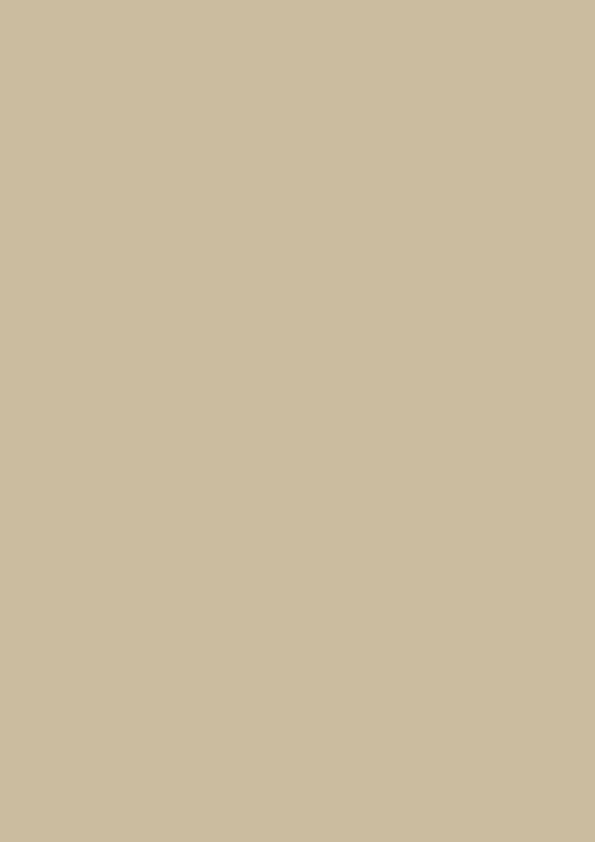 Kurzexposé: Die Ausleihe bzw. Entleihe von Objekten aus den Beständen von Museen und aus Sammlungen erfolgt immer unter dem Schirm eines notwendigen, umfassenden Versicherungsschutzes „von Nagel zu Nagel“. Verhandlung, Beauftragung und Prüfung der Einhaltung der Bestimmungen zählen zu den Aufgaben eines Registrar. Sie erhalten eine Einführung in die unterschiedlichen Versicherungsarten (Staats- und Landeshaftungen versus kommerzielle Versicherungen), in die Verhandlungsführung und das sachgerechte Vorgehen bei der Abwicklung von Schadensfällen. Neue gesellschaftliche Herausforderungen müssen in der Museumsarbeit auch ihren Niederschlag finden, hierzu zählt insbesondere das Thema „green museum“. Auch Registrars sind heute mit den drei zentralen Problemen konfrontiert. Klimawandel, zunehmender Ressourcenverbrauch und sinkende finanzielle Mittel erfordern die Neubewertung aller Aufgaben eines Registrars und dem Gesichtspunkt des Themas „Nachhaltigkeit“.ModulFreitag20. Oktober 2023PräsenzModulSamstag21. Oktober 2023PräsenzModulFreitag10. November 2023PräsenzModulSamstag11. November 2023PräsenzModulFreitag24. November 2023DigitalModulSamstag25. November 2023DigitalModulFreitag08. Dezember 2023PräsenzModulSamstag09. Dezember 2023PräsenzModulFreitag12. Januar 2024PräsenzModulSamstag13. Januar 2024PräsenzModulFreitag26. Januar 2024DigitalModulSamstag27. Januar 2024Digital4 UE09:00-10:3010:45-12:15Registrars im Museum/ Galerie/ AusstellungshäuserGeschichte/ Position/ OrganigrammAufgabenverteilung im Museum (Kuratoren, Depotverwalter, Museologen, Restauratoren etc.)Vorstand Registrars Deutschland:Nicole Schmidt (Deutsches Historisches Museum) 4 UE09:00-10:3010:45-12:15 Betriebswirtschaftliches Handeln (Strukturierung von Abläufen, effektive Planung, work flow, ökonomische Handlungsprinzipien, Grundlagen der Budgetierung)Prof. Dr. Oliver Rump (HTW Berlin)3 UE13:15-14:4515:00-15:45Einführung – ethische Grundlagen Code of EthicsProf. Dr. Susanne Kähler (HTW Berlin)4 UE09:00-10:3010:45-12:15Einführung – rechtliche GrundlagenGrundlagen des Schutzes geistigen Eigentums, Urheberrecht, Leistungsschutz, Erwerb von  NutzungsrechtenN.N.3 UE13:15-14:4515:00-15:45Recht im Museum, Kaufvertrag, Mietvertrag, Leihe, Schenkung, NießbrauchGrundsätze des Sachenrechts: Eigentum und Besitz, EigentumserwerbN.N.7 UE09:00-15:45Ein- und ausgehender LeihverkehrVon der Leihanfrage über den Facilities Report zum LeihvertragNicole Schmidt (Deutsches Historisches Museum)7 UE09:00-10:3011:45-12:1513:15-14:4515:00-15:45Zustandsprotokolle und KurierbegleitungNicole Schmidt (Deutsches Historisches Museum)Barbara Korbel (Deutsches Historisches Museum)Prof. Dr. Susanne Kähler (HTW Berlin)3 UE09:00-10:3010:45-11:30Ausschreibung und VergabeverfahrenRechtliche VorgabenDr. Klaus Greb4 UE12:30-14:0014:15-15:45Die Ausschreibung in der PraxisEva Gebhard(Rheinisches Landesmuseum für Archäologie, Kunst- und Kulturgeschichte, Bonn)4 UE09:00-10:3010:45-12:15IT-basierte SammlungsdokumentationInventarisierung (Grundlagen)Relationale Datenbanken (Grundlagen)Erfassungsstandards (Kontrolliertes Vokabular)Dr. Iris Blochel-Dittrich (Jüdisches Museum Berlin)Prof. Dr. Dorothee Haffner (HTW Berlin)3 UE13:15-14:4515:00-15:45Praktische Übungen an verschiedenen Software-SystemenErfahrungen aus der Praxis – Diskussion Dr. Iris Blochel-Dittrich (Jüdisches Museum Berlin)Prof. Dr. Dorothee Haffner (HTW Berlin)4 UE09:00-12:30Kunsttransporte, Verpackung und ZollExkursion - Spediteur (Lager, Verpackung, Fahrzeuge etc.)Überwachung, Zollvorschriften und –formalitäten NN4 UE14:00-15:3015:45-17:15Begriffsdefinition, Budgetierung, KoordinationReinhard Rasch (Wallraf-Richartz-Museum & Fondation Corboud)Marianne Aselmeier (Reiss-Engelhorn-Museen)  4 UE09:00-10:3010:45-12:15Provenienzforschung, RestitutionDr. Heike Krokowski4 UE13:15-14:4515:00-16:30KulturgutschutzRechtliche Grundlagen des KulturgutschutzesLiane Rybczyk (Regierungsdirektorin a. D.)7 UE09:00-15:45Sammlungspflege und Objekthandling  (Teil 1)Depotorganisation Sicherheit und BewachungExkursion in ein Museum Volker Thiel
(Stiftung Haus der Geschichte)Roland Pohl (Dipl.-Ing. für Theater- und Veranstaltungstechnik)Museum für Naturkunde7 UE09:00-15:45Sammlungspflege und Objekthandling  (Teil 2)Präventive Konservierung, u.a. Klima, Licht, Verpackung, Unterbringung etc.Stephan Lohrengel (Jüdisches Museum Berlin)Praxisblock zu Verpackung und TransportJüdisches Museum Berlin4 UE09:00-10:3010:45-12:15Ausstellungsplanung und ProjektmanagementTerminkoordination, Personalplanung, AusstellungspräsentationManfred Müller4 UE13:15-14:4515:00-16:30TourneeausstellungEva Gebhard(Rheinisches Landesmuseum für Archäologie, Kunst- und Kulturgeschichte, Bonn)4 UE09:00-10:3010:45-12:15VersicherungsschutzVon der Generalpolice zur Staatshaftung bzw. Landesgarantie Oliver Behrens/Frau Dötsch3 UE13:15-14:4515:00-15:45Nachhaltiges Management (green museum)Prof. Dr. Oliver Rump (HTW Berlin) Volker Thiel
(Stiftung Haus der Geschichte)Nicole Schmidt (Deutsches Historisches Museum) 1 UE16:00-16:45Feedback, NachleseProf. Dr. Oliver Rump (HTW Berlin) Volker Thiel
(Stiftung Haus der Geschichte)Nicole Schmidt (Deutsches Historisches Museum) 